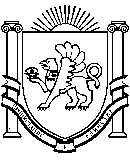 04 марта 2024 годапгт РаздольноеО плане работы Раздольненскогосельского совета на 2024 годВ соответствие с Федеральным законом от 06.10.2003г. № 131-ФЗ «Об общих принципах организации местного самоуправления в Российской Федерации», ст. 4 Регламента сельского совета Раздольненского сельского поселения Раздольненского района Республики Крым, руководствуясь ст. 26 Устава, Раздольненский сельский совет РЕШИЛ:1. Утвердить План работы Раздольненского сельского совета на 2024 год (прилагается).2. Настоящее решение вступает в силу со дня принятия.3. Решение обнародовать на информационном стенде Раздольненского сельского совета Раздольненского района Республики Крым по адресу: Республика Крым, Раздольненский район, пгт Раздольное, ул. Ленина, д. 14, на сайте Администрации Раздольненского сельского поселения (http://Razdolnoe.su),4. Контроль за выполнением настоящего решения возложить на постоянные комиссии Раздольненского сельского совета.Председатель Раздольненскогосельского совета - Глава администрацииРаздольненского сельского поселения						А.В. АзарянцПриложение 1 к решению  57-го  заседания Раздольненского сельского совета 2-го созыва от 04.03.2024 г. № 374ПЛАНработы  Раздольненского сельского совета на 2024 годПредседатель  Раздольненскогосельского совета -  глава администрации  Раздольненского сельского  поселения  					 А.В. Азарянц РОЗДОЛЬНЕНСЬКАСІЛЬСЬКА РАДАРОЗДОЛЬНЕНСЬКОГО РАЙОНУРЕСПУБЛІКИ КРИМРАЗДОЛЬНЕНСКИЙСЕЛЬСКИЙ СОВЕТРАЗДОЛЬНЕНСКОГО РАЙОНАРЕСПУБЛИКИ КРЫМКЪЫРЫМ ДЖУМХУРИЕТИ РАЗДОЛЬНОЕБОЛЮГИНИНЪРАЗДОЛЬНОЕ КОЙ ШУРАСЫ 57-е заседание совета 2-го созываРЕШЕНИЕ № 374 57-е заседание совета 2-го созываРЕШЕНИЕ № 374 57-е заседание совета 2-го созываРЕШЕНИЕ № 374№п/пНаименование мероприятияСрок исполненияИсполнители1.Заседания   Раздольненскогосельского совета 1.1О внесении  изменений  в  Устав  муниципального образования  Раздольненское  сельское поселение Раздольненского района Республики Крым Республики Крым Р РР1-2 квартал 2024 годаАдминистрация Раздольненского сельского поселения,      Постоянные комиссии сельского совета1.2Об утверждении  отчета об  исполнении бюджета Раздольненского сельского  поселения за  2023 год1квартал 2024 годаАдминистрация Раздольненского сельского поселения, Постоянные комиссии сельского совета 1.3Об утверждении Положения о порядке присутствия граждан (физических лиц), в том числе представителей  организаций (юридических лиц), общественных объединений, государственных органов и органов местного самоуправления на заседаниях Раздольненского сельского совета1 квартал 2024 годаПостоянные комиссии сельского совета 1.4О внесении изменений в решение 51-го  заседания Раздольненского сельского совета 1-го созыва от 29.06.2016 № 3241-2 квартал 2024 годаАдминистрация Раздольненского сельского поселения, Постоянные комиссии сельского совета1.5О внесении изменений в решение 43-го  заседания Раздольненского сельского совета 2-го созыва от 23.12.2022 № 3012 квартал 2024 годаАдминистрация Раздольненского сельского поселения, Постоянные комиссии сельского совета 1.6О внесении изменений в решение 15-й сессии Раздольненского сельского совета 1-го созыва от 31.12.2014  № 611-2 квартал 2024 годаАдминистрация Раздольненского сельского поселения,Постоянные комиссии сельского совета1.7«О внесении изменений в решение 26-го заседания Раздольненского сельского совета 2-го созыва от 22.09.2021 № 191»1-2 квартал 2024 годаАдминистрация Раздольненского сельского поселения,Постоянные комиссии сельского совета1.8О внесении изменений в Правила благоустройства и санитарного содержания территории Раздольненского сельского  поселения Раздольненского района Республики Крым2-3 квартал 2024 годаАдминистрация Раздольненского сельского поселения,Постоянные комиссии сельского совета1.9О внесении  изменений  в  Устав  муниципального образования  Раздольненское  сельское поселение Раздольненского района Республики Крым2-3 квартал 2024 годаАдминистрация Раздольненского сельского поселения,Постоянные комиссии сельского совета1.10О внесении  изменений  в  бюджет Раздольненского сельского поселения  на 2024 годаПо мере необходимости Администрация Раздольненского сельского поселения, Постоянные комиссии сельского совета1.11Об  исполнении бюджета Раздольненского сельского поселения за  1 квартал 2024 года2квартал 2024 годаАдминистрация Раздольненского сельского поселения, Постоянные комиссии сельского совета2.Заседания   постоянных  комиссий  Раздольненского сельского совета  По мере  необходимости, не реже  одного раза   в  месяцДепутаты Раздольненского  сельского  совета3.Взаимодействие с  администрацией  Раздольненского  сельского поселения3.1Участие депутатов  Раздольненского сельского  совета в  совещаниях   в  Администрации  Раздольненского сельского поселенияПо мере  необходимостиДепутаты Раздольненского  сельского  совета3.2Проведение совместных заседаний с  администрацией Раздольненского сельского поселенияПо мере  необходимостиДепутаты Раздольненского  сельского  совета4.Взаимодействие со  средствами  массовой  информации 4.1 Освещение деятельности Раздольненского сельского совета  2-го созыва  в  районной  газете «Авангард»2-4 квартал2024 годДепутаты Раздольненского  сельского  совета5.Прием граждан5.1Прием граждан председателем  Раздольненского сельского совета- главой  администрации  Раздольненского  сельского  поселенияПо отдельному графику5.2Прием граждан  депутатами Раздольненского сельского советаПо  отдельному  графику6.Работа с избирателями6.1Встречи  депутатов  Раздольненского  сельского  совета  с  избирателями По  отдельному  графику6.2Отчет  депутатов Раздольненского   сельского  совета  перед  избирателями   о  проделанной  работеПо  отдельному  графику